Online Supporting MaterialSupplemental Table 1: Quality assessment of cohort studies included in the current systematic review and meta-analysis on the association between yogurt consumption and mortality based on the Newcastle-Ottawa scaleOnline Supporting MaterialSupplemental Figure 1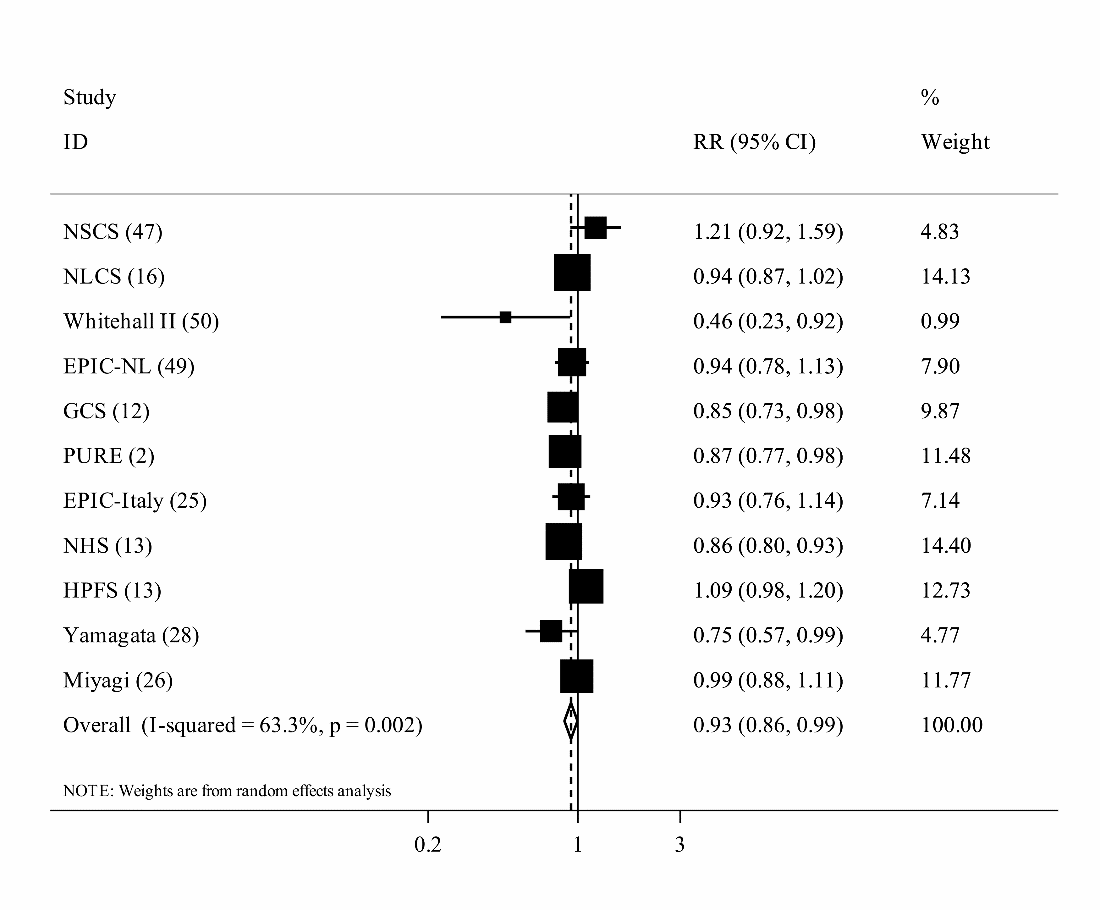 Forest plot for the risk of all-cause mortality based on one serving/day increase in yogurt consumption in adults aged >18 years. Horizontal lines represent 95% CIs. Diamonds represent the pooled estimates from the random-effects analysis. RR: relative risk, CI: confidence interval, NSCS: Nambour skin cancer study; HPFS: Health Professionals Follow-Up Study; NHS: Nurses' Health Study; GCS: Golestan Cohort Study; PURE: Prospective Urban Rural Epidemiology; EPIC- NL:European Prospective Investigation into Cancer and Nutrition –NLCS: Netherlands Cohort Study.Online Supporting MaterialSupplemental Figure 2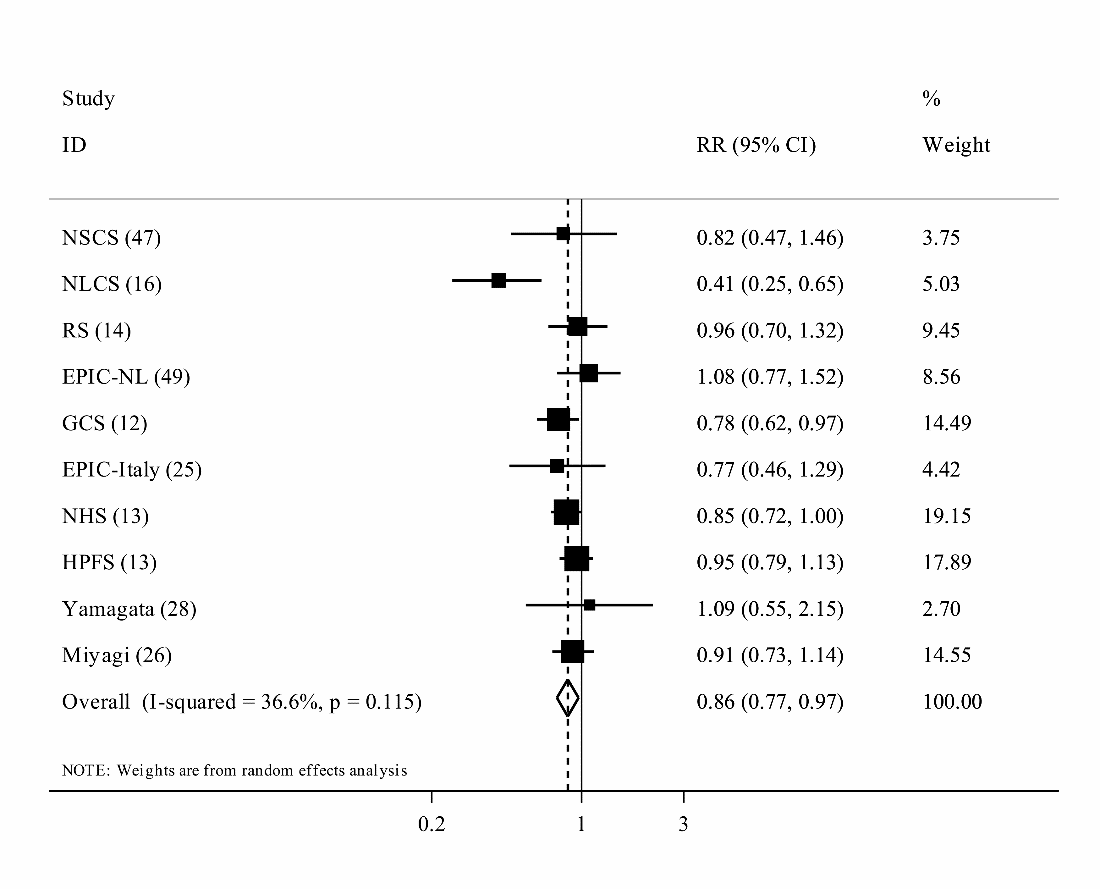 Forest plot for the risk of CVD mortality based on one serving/day increase in yogurt consumption in adults aged >18 years. Horizontal lines represent 95% CIs. Diamonds represent the pooled estimates from the random-effects analysis. RR: relative risk, CI: confidence interval, NSCS: Nambour skin cancer study; HPFS: Health Professionals Follow-Up Study; NHS: Nurses' Health Study; GCS: Golestan Cohort Study; EPIC-NL: European Prospective Investigation into Cancer and Nutrition-Netherland; RS: Rotterdam Study; NLCS: Netherlands Cohort Study.Online Supporting MaterialSupplemental Figure 3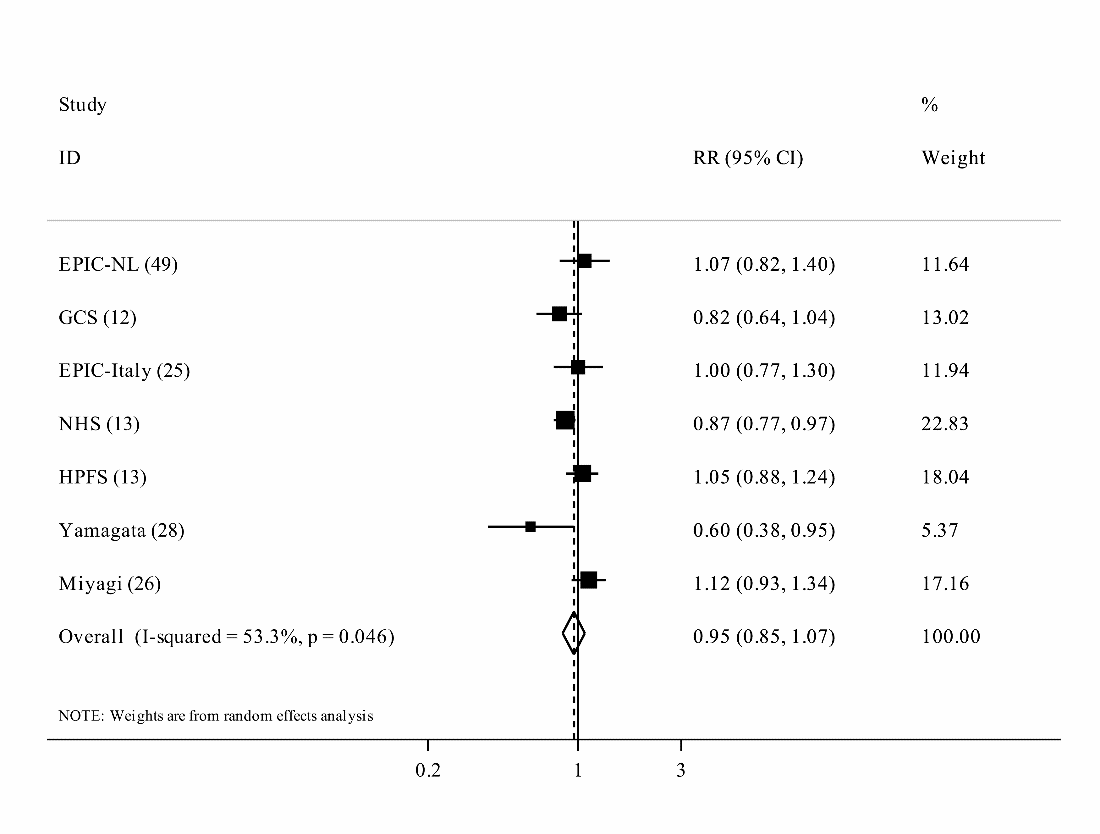 Forest plot for the risk of cancer mortality based on one serving/day increase in yogurt consumption in adults aged >18 years. Horizontal lines represent 95% CIs. Diamonds represent the pooled estimates from the random-effects analysis. RR: relative risk, CI: confidence interval, HPFS: Health Professionals Follow-Up Study; NHS: Nurses' Health Study; GCS: Golestan Cohort Study; EPIC- NL: European Prospective Investigation into Cancer and Nutrition-Netherland.Author Representativeness of the exposed cohortSelection of the non-exposed cohortAscertainment of exposureOutcome of interest was not present at the start of the studyEnergy adjustmentControls for any additional factorAssessment of outcomeFollow-up long enoughAdequacy of follow-up of cohortsTotalSoedamah-Muthu et al.2013********8Bonthuis et al. 2010*******7Schmid et al. 2020********8Farvid et al.2017********8Dehghan et al.2018*******7Praagman et al.2015********8Pala et al.2019********8Praagman et al.2014********8Park et al.2007*******7Kojima et al. 2014******6Matsumoto et al. 2007******6Goldbohm et al. 2011********8Sakauchi et al. 2007*******7Khan et al. 2004*******7Tokui et al. 2005******6Nakanishi et al. 2021******6Lu et al. 2022********8Lin et al. 2022******6